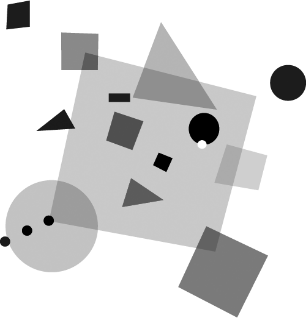 29 januari 2016	Het WoudhuisBeste ouder/verzorger,								     De school gaat op 1 maart de administratie van de overblijf wijzigen. We gaan werken met het online systeem TSO-ASSISTENT. De overblijfregistratie blijft mensenwerk, maar de administratieve afhandeling is voortaan digitaal en online. Hieronder een korte uitleg.DE VOORDELENU kunt als ouder/verzorger voortaan op flexibele wijze de overblijf van uw kind reserveren en net zo makkelijk weer annuleren, namelijk 24 uur per dag, 7 dagen per week voor zowel vaste als incidentele dagen. Op de dag zelf kunt u nog wijzigingen aanbrengen tot 10 uur ’s ochtends.De school krijgt op deze manier betere controle over de aanwezigheid of afwezigheid van een kind en kan gericht maatregelen nemen in bijzondere situaties. Ook is er beter zicht op medicatie, dieet of andere zaken die aandacht behoeven. Bij onafgemelde afwezigheid of onaangemelde aanwezigheid zult u om administratieve reden gelijk bericht ontvangen per email.ZO WERKT HETU dient zich eerst eenmalig te registreren met brinnummer en ouderregistratiecode als hieronder vermeld (probeer niet in te loggen met deze registratiecodes). Ga voor de eenmalige registratie naar www.tso-assistent.net (niet.nl) en klik daar op EENMALIG REGISTREREN.Als de registratie succesvol is, ziet u uw inloggegevens gelijk in rood op uw scherm. U ontvangt deze eveneens per email. Heeft u zich eenmaal geregistreerd, doe dat dan onder geen beding een tweede keer; een kind mag slechts één keer in het systeem voorkomen, dus slechts één ouder registreert.Heeft u de inloggegevens niet ontvangen per email, kijk dan eerst in uw spamfolder of informeer bij de tso-coördinator (overblijf.woudhuis@gmail.com) of uw registratie is verwerkt.Als de instructies in het systeem uitleg behoeven, kijk dan eerst onder het vraagteken dat u in ieder scherm vindt, Een geïllustreerde instructie voor reserveren/annuleren vindt u onder DOWNLOADS als u bent ingelogd. Voor vragen over de overblijf zelf, kunt u terecht bij de tso-coördinator.DECLARATIE EN BETALINGU betaalt straks alleen de gereserveerde overblijfmomenten, na de ontvangst van een gespecificeerde declaratie. We werken niet meer met de strippenkaart en de kinderen hoeven ook niet meer met briefjes mee naar huis. Zowel vaste als incidentele overblijf kost €1.65 per moment, hetgeen betekent dat losse overblijf goedkoper wordt. Betaling is eens per maand per automatische incasso.INLOOPSPREEKUURVoor ouders/verzorgers die niet beschikken over internet of problemen hebben bij het registreren of reserveren zijn er inloopspreekuren op dinsdag 9 febr 8.30-9.00uur, woensdag 10 febr 8.30-9.00uur, dinsdag 16 febr 14.45-15.15uur en woensdag 17 febr 8.30-9.00uur in de lerarenkamer van de school.Het is van belang dat álle ouders/verzorgers, dus ook degenen die hun kind niet of incidenteel gebruik laten maken van de overblijf, zich zo spoedig mogelijk registreren in het systeem. Doe dat het liefst gelijk na het lezen van deze brief en in ieder geval binnen tien dagen na nu.Wij vertrouwen er op dat gebruik van TSO-ASSISTENT aan alle betrokkenen veel gemak zal geven.Met vriendelijke groet,Bianca Bouwmans (tso-coördinator namens de ouderraad)overblijf.woudhuis@gmail.combrinnummer:  xxxxxxxxxxxxxxxxxxxxxxxxxxxouderregistratiecode:  xxxxxxxxxxxxxxxxxxxxxxxx